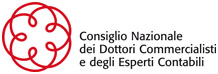 Documento	BOZZA DI PARERE SULLA DELIBERA DI “RIACCERTAMENTO ORDINARIO DEI RESIDUI”PremessaIl documento è composto di un testo word con traccia del parere dell’organo di revisione corredato da commenti in corsivetto e in colore azzurro e da tabelle in formato excel editabili. Il documento costituisce soltanto una traccia per la formazione del parere da parte dell’organo di revisione, il quale resta esclusivo responsabile nei rapporti con tutti i soggetti dello stesso destinatari.Si declina ogni responsabilità per eventuali errori nel contenuto del testo della relazione ovvero nella formazione delle tabelle excel. BOZZA DI PARERE	Comune di ___________________________Verbale n. ……  del ………Parere in merito alla proposta di delibera della Giunta avente ad oggetto “Riaccertamento ordinario dei residui”L’Organo di revisione ha ricevuto in data………… la proposta di deliberazione di Giunta avente ad oggetto “Riaccertamento ordinario dei residui” ai fini della formazione del rendiconto 2017.Vista la delibera della Giunta avente ad oggetto “Riaccertamento ordinario dei residui ai fini della formazione del rendiconto 2017” e i seguenti corredati allegati……………..…………….;Richiamati:- il comma 4 dell’art. 3 del D. Lgs n.118/2011 che disciplina le operazioni di riaccertamento dei residui attivi e passivi; - il paragrafo 9.1 del principio contabile applicato concernente la contabilità finanziaria, allegato 4/2 al D.Lgs. n. 118/2011; Tenuto conto - delle determine/atti di riaccertamento assunte/i in via istruttoria dai singoli responsabili di entrata e di spesa e della relativa documentazione probatoria;- che i residui approvati con il rendiconto della gestione dell’esercizio precedente non possono essere oggetto di ulteriori re imputazioni ma possono costituire economie o diseconomie di bilancio;(eventuale)- che sulla determina e/o determine di riaccertamento parziale è stato espresso, con verbale n. …. del …. parere favorevole/favorevole con riserva/non favorevole  (oppure) non è stato espresso parere.- che l’organo di revisione ha proceduto alla verifica dei dati sulla base della documentazione esibita dall’Ente, come da carte di lavoro acquisite agli atti e secondo la tecnica di campionamento basata sul criterio………………(specificare il criterio);Esaminata la richiamata proposta deliberativa, unitamente alla documentazione allegata e ad ulteriore documentazione a supporto, si rileva la seguente situazione alla data del riaccertamento ordinario:ANALISI DEI RESIDUIAlla data del 31/12/2017, a seguito del riaccertamento ordinario, risultano i seguenti residui:- residui attivi pari a €___________- residui passivi pari a €__________ANALISI DEI RESIDUI PER ESERCIZIO DI DERIVAZIONEI residui attivi, classificati secondo l’esercizio di derivazione, dopo il riaccertamento dei residui sono i seguenti:I residui passivi, classificati secondo l’esercizio di derivazione, dopo il riaccertamento dei residui sono i seguenti:ACCERTAMENTI E IMPEGNI ASSUNTI O REIMPUTATI NEL 2017 MA NON ESIGIBILI AL 31/12/2017Nelle tabelle seguenti sono dettagliati gli accertamenti e gli impegni assunti o reimputati nel 2017 ma non esigibili alla data del 31/12/2017:(nel caso di rilievi:Dall’analisi della documentazione si evidenzia che …..)ANALISI DELLA REIMPUTAZIONENelle tabelle seguenti sono dettagliati gli accertamenti e gli impegni non esigibili che sono stati correttamente reimputati negli esercizi in cui saranno esigibili:L’organo di revisione ha verificato che la reimputazione degli impegni è stata effettuata incrementando, di pari importo, il fondo pluriennale di spesa.Ai fini dei controlli si segnala la novità introdotta dal comma 880 della L.205/2017 – legge di Bilancio 2018880. Le risorse accantonate  nel  fondo  pluriennale  vincolato  di spesa dell'esercizio 2016 in applicazione del punto 5.4 del principio contabile applicato concernente la contabilità finanziaria  di  cui all'allegato n. 4/2 annesso al decreto legislativo 23 giugno 2011, n. 118, per finanziare le spese contenute nei quadri economici  relative a  investimenti  per  lavori  pubblici  e  quelle  per  procedure  di affidamento  già attivate,  se  non  utilizzate,   possono   essere conservate nel fondo pluriennale vincolato  di  spesa  dell'esercizio 2017 purché riguardanti opere per le quali l'ente abbia già avviato le procedure per la scelta del contraente fatte salve dal codice  dei contratti pubblici, di cui al decreto legislativo 18 aprile 2016,  n. 50, o disponga del progetto esecutivo degli  investimenti  redatto  e validato  in  conformità  alla  vigente  normativa,   completo   del cronoprogramma di spesa. Tali risorse confluiscono nel risultato di amministrazione se entro l'esercizio 2018 non sono assunti i relativi impegni di spesa. (oppure nel caso di rilievi:Dall’analisi della documentazione si evidenzia che …..)Nella tabella seguente sono dettagliate le reimputazioni che non hanno generato FPV nel caso di contestuale reimputazione di entrate e di spese:(oppure nel caso di rilievi:Dall’analisi della documentazione si evidenzia che…..)FONDO PLURIENNALE VINCOLATO AL 31/12/2017Il fondo pluriennale vincolato (FPV) al 31/12/2017 è pari a euro …………………….La composizione del FPV di spesa è la seguente:(Il foglio di lavoro excel è scaricabile dal link http://www.rgs.mef.gov.it/VERSIONE-I/e_government/amministrazioni_pubbliche/arconet/schemi_di_bilancio/ )L’organo di revisione ha verificato che:- il fondo pluriennale vincolato di spesa al 31/12/2017 costituisce un’entrata nell’esercizio 2018 ed è così distinto:L’alimentazione del fondo pluriennale di parte corrente è la seguente:L’alimentazione del fondo pluriennale di parte capitale è la seguente:Il FPV in spesa c/capitale è/ non è stato attivato in presenza di entrambe le seguenti condizioni: entrata esigibile e tipologia di spesa rientrante nelle ipotesi di cui al punto 5.4 del principio applicato della competenza potenziata.La reimputazione degli impegni, secondo il criterio dell’esigibilità, coperti dal FPV, è conforme/non è conforme (indicare le ragioni) all’evoluzione dei cronoprogrammi di spesa.A chiusura dell’esercizio 2017 le entrate esigibili che hanno finanziato spese di investimento non impegnate o (solo per i lavori pubblici) non prenotate a seguito di procedura attivata (compresi gli stanziamenti al fondo pluriennale vincolato) sono confluite/ non sono confluite (fornire le motivazioni) nella corrispondente quota del risultato di amministrazione vincolato, destinato ad investimenti o libero, a seconda della fonte di finanziamento. (nel caso di rilievi:Dall’analisi della documentazione si evidenzia che …..)RESIDUI DA CONTO DEL BILANCIO 2016Nella tabella seguente sono riepilogati i residui attivi al 31/12/2016, accertati nel 2017 e non riscossi al 31/12/2017:Dall’analisi dei dati riportati si evidenzia che: …………………(L’Organo di revisione deve verificare il rispetto delle regole stabilite dal principio contabile 4/2)Nella tabella seguente sono riepilogati i residui passivi al 31/12/2016, impegnati nel 2017 e non pagati al 31/12/2017Dall’analisi dei dati riportati si evidenzia che: …………………(L’Organo di revisione deve verificare il rispetto delle regole stabilite dal principio contabile 4/2)RESIDUI PASSIVI FINANZIATI CON ENTRATE A DESTINAZIONE VINCOLATAL’organo di revisione ha verificato che è stato/non è stato rispettato il principio contabile applicato 4/2, nella parte che richiede di rilevare le economie di spese finanziate con entrata a destinazione vincolata nell’avanzo di amministrazione fondi vincolati. In particolare, sono stati eliminati o ridotti i seguenti residui passivi finanziati con entrate a destinazione vincolata per legge o sulla base dei principi contabili: ……………………………………….(nel caso di rilievi:Dall’analisi della documentazione si evidenzia che …..);RESIDUI PARZIALMENTE/TOTALMENTE ELIMINATIL’organo di revisione ha verificato che, relativamente ai residui parzialmente o totalmente eliminati, i responsabili dei servizi hanno dato adeguata motivazione/ non hanno dato adeguata motivazione/ hanno fornito insufficiente motivazione. (oppureDall’analisi della documentazione si evidenzia che …..);RICLASSIFICAZIONE DEI RESIDUIL’organo di revisione ha verificato che l’Ente ha provveduto/non ha provveduto alla riclassificazione in bilancio di crediti e debiti non correttamente classificati rispettando le indicazioni del punto 9.1 del principio contabile applicato 4/2(oppureDall’analisi della documentazione si evidenzia che…..);CONCLUSIONIL’Organo di revisione, tenuto conto delle verifiche e di quanto riportato nel presente documento, esprime parere favorevole alla proposta di delibera in esame e invita l’ente, come stabilito dal principio contabile applicato 4/2, a trasmettere l’atto di riaccertamento dei residui al tesoriere.(oppure) L’Organo di revisione, tenuto conto delle verifiche e di quanto riportato nel presente documento, esprime parere favorevole con riserva/parere favorevole con eccezioni/parere favorevole con riserve ed eccezioni/parere contrario (oppure) L’Organo di revisione, tenuto conto delle verifiche e di quanto riportato nel presente documento, non può esprimere parere alla luce delle seguenti rilevazioni………………………..L’Organo di RevisioneArea “Economia degli Enti locali” CONSIGLIERI DELEGATI Davide Di Russo – VicepresidenteRemigio E.M. Sequi - ConsigliereCOMPONENTI Alessandro BeltramiElena BrunettoGiuseppe MunafòGabriella NardelliPatrizia RuffiniRICERCATRICEAnna De ToniMarzo 20182013*2013*2014*2014*20152015201520162016201620162017201720172017Fondo pluriennale vincolato corrente accantonato al 31.12Fondo pluriennale vincolato corrente accantonato al 31.12Fondo pluriennale vincolato corrente accantonato al 31.12Fondo pluriennale vincolato corrente accantonato al 31.12Fondo pluriennale vincolato corrente accantonato al 31.12Fondo pluriennale vincolato corrente accantonato al 31.120,000,000,000,000,000,000,000,000,000,000,000,000,000,000,00- di cui FPV alimentato da entrate vincolate accertate in c/competenza- di cui FPV alimentato da entrate vincolate accertate in c/competenza- di cui FPV alimentato da entrate vincolate accertate in c/competenza- di cui FPV alimentato da entrate vincolate accertate in c/competenza- di cui FPV alimentato da entrate vincolate accertate in c/competenza- di cui FPV alimentato da entrate vincolate accertate in c/competenza0,000,000,000,000,000,000,000,000,000,000,000,000,000,000,00- di cui FPV alimentato da entrate vincolate accertate in c/competenza- di cui FPV alimentato da entrate vincolate accertate in c/competenza- di cui FPV alimentato da entrate vincolate accertate in c/competenza- di cui FPV alimentato da entrate vincolate accertate in c/competenza- di cui FPV alimentato da entrate vincolate accertate in c/competenza- di cui FPV alimentato da entrate vincolate accertate in c/competenza0,000,000,000,000,000,000,000,000,000,000,000,000,000,000,00- di cui FPV alimentato da entrate libere accertate in c/competenza per finanziare i soli casi ammessi dal principio contabile ** - di cui FPV alimentato da entrate libere accertate in c/competenza per finanziare i soli casi ammessi dal principio contabile ** - di cui FPV alimentato da entrate libere accertate in c/competenza per finanziare i soli casi ammessi dal principio contabile ** - di cui FPV alimentato da entrate libere accertate in c/competenza per finanziare i soli casi ammessi dal principio contabile ** - di cui FPV alimentato da entrate libere accertate in c/competenza per finanziare i soli casi ammessi dal principio contabile ** - di cui FPV alimentato da entrate libere accertate in c/competenza per finanziare i soli casi ammessi dal principio contabile ** 0,000,000,000,000,000,000,000,000,000,000,000,000,000,000,00- di cui FPV alimentato da entrate libere accertate in c/competenza per finanziare i soli casi ammessi dal principio contabile ** - di cui FPV alimentato da entrate libere accertate in c/competenza per finanziare i soli casi ammessi dal principio contabile ** - di cui FPV alimentato da entrate libere accertate in c/competenza per finanziare i soli casi ammessi dal principio contabile ** - di cui FPV alimentato da entrate libere accertate in c/competenza per finanziare i soli casi ammessi dal principio contabile ** - di cui FPV alimentato da entrate libere accertate in c/competenza per finanziare i soli casi ammessi dal principio contabile ** - di cui FPV alimentato da entrate libere accertate in c/competenza per finanziare i soli casi ammessi dal principio contabile ** 0,000,000,000,000,000,000,000,000,000,000,000,000,000,000,00- di cui FPV alimentato da entrate libere accertate in c/competenza per finanziare i soli casi ammessi dal principio contabile ** - di cui FPV alimentato da entrate libere accertate in c/competenza per finanziare i soli casi ammessi dal principio contabile ** - di cui FPV alimentato da entrate libere accertate in c/competenza per finanziare i soli casi ammessi dal principio contabile ** - di cui FPV alimentato da entrate libere accertate in c/competenza per finanziare i soli casi ammessi dal principio contabile ** - di cui FPV alimentato da entrate libere accertate in c/competenza per finanziare i soli casi ammessi dal principio contabile ** - di cui FPV alimentato da entrate libere accertate in c/competenza per finanziare i soli casi ammessi dal principio contabile ** 0,000,000,000,000,000,000,000,000,000,000,000,000,000,000,00- di cui FPV alimentato da entrate libere accertate in c/competenza per finanziare i casi di cui al punto 5.4a del principio contabile 4/2***- di cui FPV alimentato da entrate libere accertate in c/competenza per finanziare i casi di cui al punto 5.4a del principio contabile 4/2***- di cui FPV alimentato da entrate libere accertate in c/competenza per finanziare i casi di cui al punto 5.4a del principio contabile 4/2***- di cui FPV alimentato da entrate libere accertate in c/competenza per finanziare i casi di cui al punto 5.4a del principio contabile 4/2***- di cui FPV alimentato da entrate libere accertate in c/competenza per finanziare i casi di cui al punto 5.4a del principio contabile 4/2***- di cui FPV alimentato da entrate libere accertate in c/competenza per finanziare i casi di cui al punto 5.4a del principio contabile 4/2***0,000,000,000,000,000,000,000,000,000,000,000,000,000,000,00- di cui FPV alimentato da entrate libere accertate in c/competenza per finanziare i casi di cui al punto 5.4a del principio contabile 4/2***- di cui FPV alimentato da entrate libere accertate in c/competenza per finanziare i casi di cui al punto 5.4a del principio contabile 4/2***- di cui FPV alimentato da entrate libere accertate in c/competenza per finanziare i casi di cui al punto 5.4a del principio contabile 4/2***- di cui FPV alimentato da entrate libere accertate in c/competenza per finanziare i casi di cui al punto 5.4a del principio contabile 4/2***- di cui FPV alimentato da entrate libere accertate in c/competenza per finanziare i casi di cui al punto 5.4a del principio contabile 4/2***- di cui FPV alimentato da entrate libere accertate in c/competenza per finanziare i casi di cui al punto 5.4a del principio contabile 4/2***0,000,000,000,000,000,000,000,000,000,000,000,000,000,000,00- di cui FPV alimentato da entrate libere accertate in c/competenza per finanziare i casi di cui al punto 5.4a del principio contabile 4/2***- di cui FPV alimentato da entrate libere accertate in c/competenza per finanziare i casi di cui al punto 5.4a del principio contabile 4/2***- di cui FPV alimentato da entrate libere accertate in c/competenza per finanziare i casi di cui al punto 5.4a del principio contabile 4/2***- di cui FPV alimentato da entrate libere accertate in c/competenza per finanziare i casi di cui al punto 5.4a del principio contabile 4/2***- di cui FPV alimentato da entrate libere accertate in c/competenza per finanziare i casi di cui al punto 5.4a del principio contabile 4/2***- di cui FPV alimentato da entrate libere accertate in c/competenza per finanziare i casi di cui al punto 5.4a del principio contabile 4/2***0,000,000,000,000,000,000,000,000,000,000,000,000,000,000,00- di cui FPV alimentato da entrate vincolate accertate in anni precedenti - di cui FPV alimentato da entrate vincolate accertate in anni precedenti - di cui FPV alimentato da entrate vincolate accertate in anni precedenti - di cui FPV alimentato da entrate vincolate accertate in anni precedenti - di cui FPV alimentato da entrate vincolate accertate in anni precedenti - di cui FPV alimentato da entrate vincolate accertate in anni precedenti 0,000,000,000,000,000,000,000,000,000,000,000,000,000,000,00- di cui FPV alimentato da entrate vincolate accertate in anni precedenti - di cui FPV alimentato da entrate vincolate accertate in anni precedenti - di cui FPV alimentato da entrate vincolate accertate in anni precedenti - di cui FPV alimentato da entrate vincolate accertate in anni precedenti - di cui FPV alimentato da entrate vincolate accertate in anni precedenti - di cui FPV alimentato da entrate vincolate accertate in anni precedenti 0,000,000,000,000,000,000,000,000,000,000,000,000,000,000,00- di cui FPV alimentato da entrate libere accertate in anni precedenti per finanziare i soli casi ammessi dal principio contabile- di cui FPV alimentato da entrate libere accertate in anni precedenti per finanziare i soli casi ammessi dal principio contabile- di cui FPV alimentato da entrate libere accertate in anni precedenti per finanziare i soli casi ammessi dal principio contabile- di cui FPV alimentato da entrate libere accertate in anni precedenti per finanziare i soli casi ammessi dal principio contabile- di cui FPV alimentato da entrate libere accertate in anni precedenti per finanziare i soli casi ammessi dal principio contabile- di cui FPV alimentato da entrate libere accertate in anni precedenti per finanziare i soli casi ammessi dal principio contabile0,000,000,000,000,000,000,000,000,000,000,000,000,000,000,00- di cui FPV alimentato da entrate libere accertate in anni precedenti per finanziare i soli casi ammessi dal principio contabile- di cui FPV alimentato da entrate libere accertate in anni precedenti per finanziare i soli casi ammessi dal principio contabile- di cui FPV alimentato da entrate libere accertate in anni precedenti per finanziare i soli casi ammessi dal principio contabile- di cui FPV alimentato da entrate libere accertate in anni precedenti per finanziare i soli casi ammessi dal principio contabile- di cui FPV alimentato da entrate libere accertate in anni precedenti per finanziare i soli casi ammessi dal principio contabile- di cui FPV alimentato da entrate libere accertate in anni precedenti per finanziare i soli casi ammessi dal principio contabile0,000,000,000,000,000,000,000,000,000,000,000,000,000,000,00- di cui FPV alimentato da entrate libere accertate in anni precedenti per finanziare i soli casi ammessi dal principio contabile- di cui FPV alimentato da entrate libere accertate in anni precedenti per finanziare i soli casi ammessi dal principio contabile- di cui FPV alimentato da entrate libere accertate in anni precedenti per finanziare i soli casi ammessi dal principio contabile- di cui FPV alimentato da entrate libere accertate in anni precedenti per finanziare i soli casi ammessi dal principio contabile- di cui FPV alimentato da entrate libere accertate in anni precedenti per finanziare i soli casi ammessi dal principio contabile- di cui FPV alimentato da entrate libere accertate in anni precedenti per finanziare i soli casi ammessi dal principio contabile0,000,000,000,000,000,000,000,000,000,000,000,000,000,000,00- di cui FPV da riaccertamento straordinario- di cui FPV da riaccertamento straordinario- di cui FPV da riaccertamento straordinario- di cui FPV da riaccertamento straordinario- di cui FPV da riaccertamento straordinario- di cui FPV da riaccertamento straordinario0,000,000,000,000,000,000,000,000,000,000,000,000,000,000,00(*) solo per gli enti sperimentatori.(*) solo per gli enti sperimentatori.(*) solo per gli enti sperimentatori.(*) solo per gli enti sperimentatori.(*) solo per gli enti sperimentatori.(*) solo per gli enti sperimentatori.(*) solo per gli enti sperimentatori.(*) solo per gli enti sperimentatori.(*) solo per gli enti sperimentatori.(*) solo per gli enti sperimentatori.(*) solo per gli enti sperimentatori.(**) premialità e trattamento accessorio reimputato su anno successivo; incarichi legali esterni su contenziosi ultrannuali.(**) premialità e trattamento accessorio reimputato su anno successivo; incarichi legali esterni su contenziosi ultrannuali.(**) premialità e trattamento accessorio reimputato su anno successivo; incarichi legali esterni su contenziosi ultrannuali.(**) premialità e trattamento accessorio reimputato su anno successivo; incarichi legali esterni su contenziosi ultrannuali.(**) premialità e trattamento accessorio reimputato su anno successivo; incarichi legali esterni su contenziosi ultrannuali.(**) premialità e trattamento accessorio reimputato su anno successivo; incarichi legali esterni su contenziosi ultrannuali.(**) premialità e trattamento accessorio reimputato su anno successivo; incarichi legali esterni su contenziosi ultrannuali.(**) premialità e trattamento accessorio reimputato su anno successivo; incarichi legali esterni su contenziosi ultrannuali.(**) premialità e trattamento accessorio reimputato su anno successivo; incarichi legali esterni su contenziosi ultrannuali.(**) premialità e trattamento accessorio reimputato su anno successivo; incarichi legali esterni su contenziosi ultrannuali.(**) premialità e trattamento accessorio reimputato su anno successivo; incarichi legali esterni su contenziosi ultrannuali.(**) premialità e trattamento accessorio reimputato su anno successivo; incarichi legali esterni su contenziosi ultrannuali.(**) premialità e trattamento accessorio reimputato su anno successivo; incarichi legali esterni su contenziosi ultrannuali.(**) premialità e trattamento accessorio reimputato su anno successivo; incarichi legali esterni su contenziosi ultrannuali.(**) premialità e trattamento accessorio reimputato su anno successivo; incarichi legali esterni su contenziosi ultrannuali.(**) premialità e trattamento accessorio reimputato su anno successivo; incarichi legali esterni su contenziosi ultrannuali.(**) premialità e trattamento accessorio reimputato su anno successivo; incarichi legali esterni su contenziosi ultrannuali.(**) premialità e trattamento accessorio reimputato su anno successivo; incarichi legali esterni su contenziosi ultrannuali.(**) premialità e trattamento accessorio reimputato su anno successivo; incarichi legali esterni su contenziosi ultrannuali.(**) premialità e trattamento accessorio reimputato su anno successivo; incarichi legali esterni su contenziosi ultrannuali.(**) premialità e trattamento accessorio reimputato su anno successivo; incarichi legali esterni su contenziosi ultrannuali.(**) premialità e trattamento accessorio reimputato su anno successivo; incarichi legali esterni su contenziosi ultrannuali.(***) impossibilità di svolgimento della prestazione per fatto sopravvenuto, da dimostrare nella relazione al rendiconto e da determinare solo in occasione del riaccertamento ordinario.(***) impossibilità di svolgimento della prestazione per fatto sopravvenuto, da dimostrare nella relazione al rendiconto e da determinare solo in occasione del riaccertamento ordinario.(***) impossibilità di svolgimento della prestazione per fatto sopravvenuto, da dimostrare nella relazione al rendiconto e da determinare solo in occasione del riaccertamento ordinario.(***) impossibilità di svolgimento della prestazione per fatto sopravvenuto, da dimostrare nella relazione al rendiconto e da determinare solo in occasione del riaccertamento ordinario.(***) impossibilità di svolgimento della prestazione per fatto sopravvenuto, da dimostrare nella relazione al rendiconto e da determinare solo in occasione del riaccertamento ordinario.(***) impossibilità di svolgimento della prestazione per fatto sopravvenuto, da dimostrare nella relazione al rendiconto e da determinare solo in occasione del riaccertamento ordinario.(***) impossibilità di svolgimento della prestazione per fatto sopravvenuto, da dimostrare nella relazione al rendiconto e da determinare solo in occasione del riaccertamento ordinario.(***) impossibilità di svolgimento della prestazione per fatto sopravvenuto, da dimostrare nella relazione al rendiconto e da determinare solo in occasione del riaccertamento ordinario.(***) impossibilità di svolgimento della prestazione per fatto sopravvenuto, da dimostrare nella relazione al rendiconto e da determinare solo in occasione del riaccertamento ordinario.(***) impossibilità di svolgimento della prestazione per fatto sopravvenuto, da dimostrare nella relazione al rendiconto e da determinare solo in occasione del riaccertamento ordinario.(***) impossibilità di svolgimento della prestazione per fatto sopravvenuto, da dimostrare nella relazione al rendiconto e da determinare solo in occasione del riaccertamento ordinario.(***) impossibilità di svolgimento della prestazione per fatto sopravvenuto, da dimostrare nella relazione al rendiconto e da determinare solo in occasione del riaccertamento ordinario.(***) impossibilità di svolgimento della prestazione per fatto sopravvenuto, da dimostrare nella relazione al rendiconto e da determinare solo in occasione del riaccertamento ordinario.(***) impossibilità di svolgimento della prestazione per fatto sopravvenuto, da dimostrare nella relazione al rendiconto e da determinare solo in occasione del riaccertamento ordinario.(***) impossibilità di svolgimento della prestazione per fatto sopravvenuto, da dimostrare nella relazione al rendiconto e da determinare solo in occasione del riaccertamento ordinario.(***) impossibilità di svolgimento della prestazione per fatto sopravvenuto, da dimostrare nella relazione al rendiconto e da determinare solo in occasione del riaccertamento ordinario.(***) impossibilità di svolgimento della prestazione per fatto sopravvenuto, da dimostrare nella relazione al rendiconto e da determinare solo in occasione del riaccertamento ordinario.(***) impossibilità di svolgimento della prestazione per fatto sopravvenuto, da dimostrare nella relazione al rendiconto e da determinare solo in occasione del riaccertamento ordinario.(***) impossibilità di svolgimento della prestazione per fatto sopravvenuto, da dimostrare nella relazione al rendiconto e da determinare solo in occasione del riaccertamento ordinario.(***) impossibilità di svolgimento della prestazione per fatto sopravvenuto, da dimostrare nella relazione al rendiconto e da determinare solo in occasione del riaccertamento ordinario.(***) impossibilità di svolgimento della prestazione per fatto sopravvenuto, da dimostrare nella relazione al rendiconto e da determinare solo in occasione del riaccertamento ordinario.(***) impossibilità di svolgimento della prestazione per fatto sopravvenuto, da dimostrare nella relazione al rendiconto e da determinare solo in occasione del riaccertamento ordinario.2013*2014*201520152016201620172017Fondo pluriennale vincolato c/capitale accantonato al 31.120,000,000,000,000,000,000,000,00- di cui FPV alimentato da entrate vincolate e destinate investimenti accertate in c/competenza0,000,000,000,000,000,000,000,00- di cui FPV alimentato da entrate vincolate e destinate investimenti accertate in c/competenza0,000,000,000,000,000,000,000,00- di cui FPV alimentato da entrate vincolate e destinate investimenti accertate in anni precedenti0,000,000,000,000,000,000,000,00- di cui FPV alimentato da entrate vincolate e destinate investimenti accertate in anni precedenti0,000,000,000,000,000,000,000,00- di cui FPV da riaccertamento straordinario0,000,000,000,000,000,000,000,00(*) solo per gli enti sperimentatori.(*) solo per gli enti sperimentatori.(*) solo per gli enti sperimentatori.(*) solo per gli enti sperimentatori.